September 2, 2021	A-2016-2534040A-00117920JAMES & DEBRA AMENTT/A WE-HAUL MOVING1866 AUBURN STREETBETHLEHEM  PA  18105Reinstatement of Certificate of Public Convenience, James & Debra Ament t/a We-Haul MovingTo Whom It May Concern:Please be advised that the records of the Commission show that James & Debra Ament t/a We-Haul Moving has complied with the Form E, Form H and Tariff filing, in accordance with the Commission Opinion and Order entered June 17, 2021.Therefore, the Certificate of Public Convenience at A-00117920 has been reinstated.A copy of this Secretarial Letter which reinstates the Certificate of Public Convenience issued to James & Debra Ament t/a We-Haul Moving, at A-00117920, shall be served on:The Pennsylvania Department of Transportation		 Attn: Craig Johnson					1101 South Front Street - Second FloorHarrisburg, PA 17104andThe Department of Revenue	Bureau of Audit Programs	Sales and Use Taxes	Tenth Floor, Strawberry Square	Harrisburg, PA 17128-1061Very truly yours,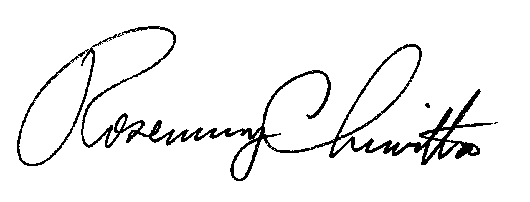 								Rosemary Chiavetta,								SecretaryCc: 	Secretary’s Bureau – File        	Bureau of Investigation and Enforcement - Safety Office  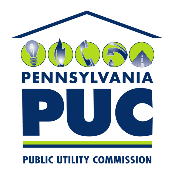  PUBLIC UTILITY COMMISSION400 NORTH STREET, HARRISBURG, PA 17120IN REPLY PLEASE REFER TO OUR FILE